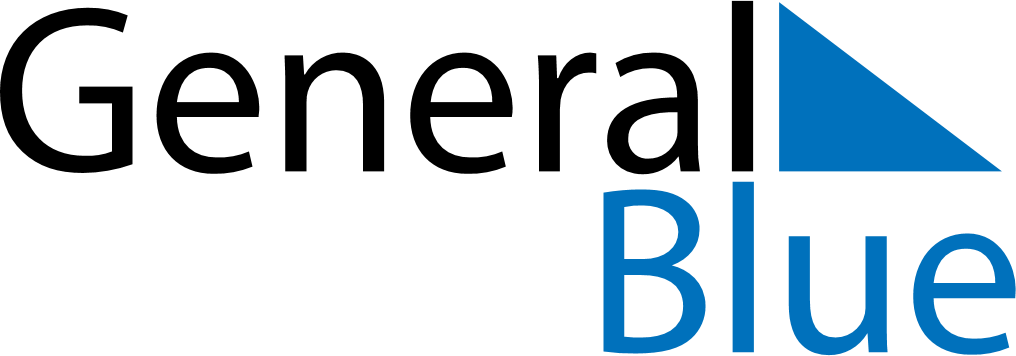 August 2024August 2024August 2024August 2024United Arab EmiratesUnited Arab EmiratesUnited Arab EmiratesMondayTuesdayWednesdayThursdayFridaySaturdaySaturdaySunday12334567891010111213141516171718192021222324242526272829303131